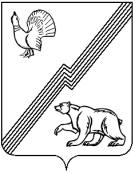 АДМИНИСТРАЦИЯ ГОРОДА ЮГОРСКАХанты-Мансийского автономного округа – Югры ПОСТАНОВЛЕНИЕот 24 июля 2020 года		                       					                        № 993Об утверждении Порядка предоставления субсидий юридическим лицам и (или) индивидуальным предпринимателям, осуществляющим деятельность по управлению и (или) содержанию многоквартирныхдомов города Югорска, в целях возмещения фактических затрат, связанных с расходами на осуществление санитарно - противоэпидемических мероприятий по обработке мест общего пользованияв многоквартирных домах в период распространенияновой коронавирусной инфекции (COVID-19)В соответствии со статьей 78 Бюджетного кодекса Российской Федерации, Федеральным законом от 12.11.2019 № 367-ФЗ «О приостановлении действия отдельных положений Бюджетного кодекса Российской Федерации и установлении особенностей исполнения федерального бюджета в 2020 году», постановлением Правительства Российской Федерации                     от 06.09.2016 № 887 «Об общих требованиях к нормативным правовым актам, муниципальным правовым актам, регулирующим предоставление субсидий юридическим лицам                                     (за исключением субсидий государственным (муниципальным) учреждениям), индивидуальным предпринимателям, а также физическим лицам - производителям товаров, работ, услуг», распоряжением Правительства Ханты-Мансийского автономного округа-Югры от 10.04.2020 № 170-рп «О предоставлении бюджетам городских округов и муниципальных районов Ханты-Мансийского автономного округа-Югры дотаций на поддержку мер по обеспечению сбалансированности бюджетов городских округов и муниципальных районов»:1. Утвердить Порядок предоставления субсидий юридическим лицам и (или) индивидуальным предпринимателям, осуществляющим деятельность по управлению и (или) содержанию многоквартирных домов города Югорска, в целях возмещения фактических затрат, связанных с расходами на осуществление санитарно-противоэпидемических мероприятий по обработке мест общего пользования в многоквартирных домах в период распространения новой коронавирусной инфекции (COVID-19) (приложение 1).2. Утвердить состав Комиссии по принятию решения о предоставлении субсидий в целях возмещения фактических затрат, связанных с расходами на осуществление санитарно-противоэпидемических мероприятий по обработке мест общего пользования                                           в многоквартирных домах в период распространения новой коронавирусной инфекции                (COVID-19) (приложение 2).3. Направить на выплату субсидий, предусмотренных настоящим постановлением, 929 200,00 рублей.4. Установить, что расходы, связанные с реализацией настоящего постановления, осуществляются по подразделу 0501, КЦСР 0700561606, КВР 811 за счет дотации на поддержку мер по обеспечению сбалансированности бюджетов городских округов и муниципальных районов Ханты-Мансийского автономного округа-Югры, предоставленной из бюджета Ханты-Мансийского автономного округа-Югры на финансовое обеспечение мероприятий, связанных с профилактикой и устранением последствий распространения новой коронавирусной инфекции (COVID-19).5. Опубликовать постановление в официальном печатном издании города Югорска,                   разместить на официальном сайте органов местного самоуправления города Югорска. 6. Настоящее постановление вступает в силу после его официального опубликования и действует до 31.12.2020. 7. Контроль за выполнением постановления возложить на заместителя директора – начальника юридического отдела департамента жилищно-коммунального и строительного комплекса администрации города Югорска О.С. Валинурову. Исполняющий обязанности главы города Югорска                                                                                                       С.Д. ГолинПриложение 1к постановлениюадминистрации города Югорскаот 24 июля 2020 года № 993Порядок предоставления субсидий юридическим лицам и (или) индивидуальным предпринимателям, осуществляющим деятельность по управлению и (или) содержанию многоквартирных домов города Югорска, в целях возмещения фактических затрат, связанных с расходами на осуществление санитарно-противоэпидемических мероприятий по обработке мест общего пользования в многоквартирных домах в период распространения новой коронавирусной инфекции (COVID-19)1. Общие положения1. Порядок предоставления субсидий юридическим лицам и (или) индивидуальным предпринимателям, осуществляющим деятельность по управлению и (или) содержанию многоквартирных домов города Югорска, в целях возмещения фактических затрат, связанных с расходами на осуществление санитарно-противоэпидемических мероприятий по обработке мест общего пользования в многоквартирных домах в период распространения новой коронавирусной инфекции (COVID-19) (далее – Порядок) разработан в соответствии                             с Бюджетным кодексом Российской Федерации, Федеральным законом от 06.10.2003 № 131-ФЗ                                    «Об общих принципах организации местного самоуправления в Российской Федерации», постановлением Правительства Российской Федерации от 06.09.2016 № 887 «Об общих требованиях к нормативным правовым актам, муниципальным правовым актам, регулирующим предоставление субсидий юридическим лицам (за исключением субсидий государственным (муниципальным) учреждениям), индивидуальным предпринимателям, а также физическим лицам - производителям товаров, работ, услуг».2. Порядок определяет критерии отбора, условия, порядок предоставления субсидий юридическим лицам и (или) индивидуальным предпринимателям, осуществляющим деятельность по управлению и (или) содержанию многоквартирных домов города Югорска                 (в том числе жилых домов города Югорска, использовавшиеся до 01.01.2012 в качестве общежитий), на возмещение расходов, связанных с приобретением дезинфицирующих средств и средств индивидуальной защиты для обработки мест общего пользования в многоквартирных домах, порядок возврата субсидий в случае нарушения условий их предоставления.3. Для целей настоящего Порядка используются следующие понятия:1) многоквартирный дом – совокупность двух и более квартир, имеющие самостоятельные выходы либо в помещения общего пользования, либо на земельный участок, прилегающий к жилому дому;2) места общего пользования – помещения (места) общего пользования многоквартирных домов, не являющиеся частями квартир и предназначенные для обслуживания более одного жилых и нежилых помещений, в том числе межквартирные и межэтажные лестничные площадки, лестницы, лифты, коридоры, входные группы, включая блок вызова домофонов (за исключением чердаков, подвалов, технических этажей, незадымляемых лестниц), определяемые в целях расчета субсидии посредством условной единицы;3) получатель субсидии – юридическое лицо и (или) индивидуальный предприниматель, осуществляющее управление многоквартирными домами, оказывающее услуги и (или) выполняющая работы по содержанию и текущему ремонту общего имущества многоквартирного дома в соответствии с жилищным законодательством;4) уполномоченное лицо – лицо, представляющее интересы организации и действующее на основании доверенности, удостоверенной нотариально или выданной за подписью руководителя организации или иного лица, уполномоченного на это;5) главный распорядитель бюджетных средств – орган местного самоуправления, имеющий право распределять бюджетные ассигнования и лимиты бюджетных обязательств между получателями бюджетных средств (получателями субсидии);6) дезинфицирующие средства – средства, применяемые для уничтожения во внешней среде возбудителей заразных болезней и прерывания путей передачи инфекционных агентов,               в целях предотвращения распространения инфекционных заболеваний среди населения,                  с соблюдением при проведении указанной обработки рекомендаций Федеральной службы по надзору в сфере защиты прав потребителей и благополучия человека по профилактике новой коронавирусной инфекции (COVID-19), в режиме повышенной готовности;7) средства индивидуальной защиты – средства, используемые работником для предотвращения или уменьшения воздействия вредных и (или) опасных производственных факторов, а также для защиты от загрязнения. 4. Предоставление субсидий осуществляется в пределах лимитов бюджетных обязательств, доведенных до главного распорядителя бюджетных средств на цели, установленные настоящим Порядком.5. Главным распорядителем бюджетных средств, направляемых на предоставление субсидий, является Департамент жилищно-коммунального и строительного комплекса администрации города Югорска (далее – Департамент).6. Субсидия носит заявительный характер и предоставляется на безвозмездной, безвозвратной (за исключением случаев, нарушения условий их предоставления) основе на возмещение фактических затрат, связанных с приобретением дезинфицирующих средств и средств индивидуальной защиты для обработки мест общего пользования в многоквартирных домах города Югорска в период распространения новой коронавирусной инфекции                  (COVID-19).7. Возмещению подлежат расходы организации, связанные с приобретением дезинфицирующих средств и средств индивидуальной защиты для обработки мест общего пользования в многоквартирных домах города Югорска в период распространения новой коронавирусной инфекции (COVID-19).8. Право на получение субсидий имеют организации, относящиеся к следующим категориям:1) управляющая организация, оказывающая услуги и (или) выполняющая работы по содержанию и текущему ремонту общего имущества многоквартирного дома в соответствии с жилищным законодательством;2) товарищество собственников жилья (недвижимости), жилищный, жилищно-строительный кооператив или иной специализированный потребительский кооператив, оказывающие услуги и (или) выполняющие работы по содержанию и текущему ремонту общего имущества многоквартирного дома в соответствии с жилищным законодательством;3) лицо, осуществляющее по договору с собственниками помещений в многоквартирном доме, в котором выбран непосредственный способ управления, оказание услуг и (или) выполнение работ по содержанию и ремонту общего имущества многоквартирного дома.9. Целью предоставления субсидий является возмещение расходов, связанных с приобретением дезинфицирующих средств и средств индивидуальной защиты для обработки мест общего пользования в многоквартирных домах города Югорска в период распространения новой коронавирусной инфекции (COVID-19).2. Условия и порядок предоставления субсидий10. Условия предоставления субсидии:1) одним из видов деятельности получателя субсидии является управление недвижимым имуществом за вознаграждение или на договорной основе согласно выписке из Единого государственного реестра юридических лиц или Единого государственного реестра индивидуальных предпринимателей;2) дезинфицирующие средства приобретены и использованы в период режима повышенной готовности, установленного в Ханты - Мансийском автономном округе - Югре;3) получатели субсидий – юридические лица не должны находиться в процессе реорганизации, ликвидации, в отношении их не введена процедура банкротства, деятельность получателя субсидии не приостановлена в порядке, предусмотренном законодательством Российской Федерации, а получатели субсидий – индивидуальные предприниматели не должны прекратить деятельность в качестве индивидуального предпринимателя на 1 число месяца, предшествующего заключению соглашения;4) получатели субсидий не должны являться иностранными юридическими лицами,                   а также российскими юридическими лицами, в уставном (складочном) капитале которых доля участия иностранных юридических лиц, местом регистрации которых является государство или территория, включенные в утверждаемый Министерством финансов Российской Федерации перечень государств и территорий, предоставляющих льготный налоговый режим налогообложения и (или) не предусматривающих раскрытия и предоставления информации при проведении финансовых операций (офшорные зоны) в отношении таких юридических лиц,                     в совокупности превышает 50 процентов;5) получатель субсидии не получает средства из бюджета города Югорска                                    в соответствии с иными нормативными правовыми актами, муниципальными правовыми актами на цели предоставления субсидии, указанные в пункте 9 настоящего Порядка, а также в целях выполнения мероприятий по профилактической дезинфекционной обработке мест общего пользования в тот же период;6) у получателя субсидии должна отсутствовать просроченная задолженность по возврату в бюджет города Югорска субсидий, бюджетных инвестиций, предоставленных, в том числе в соответствии с иными правовыми актами, и иная просроченная задолженность по денежным обязательствам перед городом Югорском на 1 число месяца, предшествующего заключению соглашения;7) согласие получателя субсидии на осуществление Департаментом и органами муниципального финансового контроля города Югорска проверок соблюдения юридическим лицом условий, целей и порядка их предоставления.11. Предоставление субсидии осуществляется на основании соглашения                                         о предоставлении субсидии, заключаемого в соответствии с типовой формой, утвержденной Департаментом финансов администрации города Югорска (далее – соглашение                                        о предоставлении субсидии).12. Юридические лица и (или) индивидуальные предприниматели, претендующие на получение субсидий (далее – заявитель), представляют в Департамент заявку о предоставлении субсидии по форме Приложения № 1 к настоящему Порядку. К заявке прилагаются следующие документы:1) копия свидетельства о государственной регистрации;2) копия Устава (для юридических лиц);3) копия документа, подтверждающего полномочия лица, подписавшего заявление;4) копия свидетельства о постановке на налоговый учет;5) подписанная руководителем организации (уполномоченным лицом) справка о том, что у организации отсутствует просроченная задолженность по возврату в бюджет города субсидий, предоставленных, в том числе в соответствии с иными правовыми актами, и иная просроченная задолженность перед бюджетом городского округа, в том числе по арендным платежам за муниципальное имущество;6) копия протокола общего собрания собственников помещений в многоквартирном доме, в котором содержится решение о выборе способа управления многоквартирным домом              (в случае выбора способа управления управляющей организацией – о выборе данной организации; в случае управления многоквартирным домом на основании результатов открытого конкурса по отбору управляющей организации предоставляется копия решения конкурсной комиссии);7) копия лицензии на право осуществления деятельности по управлению многоквартирными домами (за исключением случая осуществления такой деятельности товариществом собственников жилья, жилищным кооперативом или иным специализированным потребительским кооперативом);8) копии документов, подтверждающих выполнение обработки мест общего пользования в многоквартирных домах в период режима повышенной готовности (акты, журналы, отчеты);9) отчет о фактических расходах, связанных с приобретением средств индивидуальной защиты и дезинфицирующих  средств для обработки мест общего пользования в многоквартирных домах города Югорска, по форме Приложения № 2 к настоящему Порядку;10) документы, подтверждающие фактически произведенные расходы и (или) затраты, связанные с приобретением дезинфицирующих средств и средств индивидуальной защиты (копии договоров поставки и купли-продажи, заключенных с третьими лицами, копии первичных учетных документов, подтверждающих поставку товаров и их стоимость, копии платежных документов);11) расчет количества дезинфицирующих средств и средств индивидуальной защиты, необходимых для проведения обработки мест общего пользования по каждому многоквартирному дому, исходя из расхода дезинфицирующих средств на 1 квадратный метр и средств индивидуальной защиты на 1 рабочую смену, подписанный руководителем заявителя, либо иным уполномоченным лицом на основании доверенности, заверенный печатью организации (при наличии);12) отчет о достижении результата предоставления субсидии по форме Приложения № 3 к настоящему Порядку;13) доверенность, подтверждающая право уполномоченного лица представлять интересы заявителя (в случае подписания документов уполномоченным лицом), оформленная в соответствии с требованиями статей 185 и 185.1 Гражданского кодекса Российской Федерации.Заявка и копии документов на двух и более листах должны быть прошиты, пронумерованы, заверены. Копии документов оформляются и заверяются в соответствии с действующим законодательством Российской Федерации.Юридические лица и (или) индивидуальные предприниматели несут ответственность за достоверность представленных документов.13. Заявитель обеспечивает доставку в Департамент заявки и прилагаемых к ней документов через курьера или представителя.14. Заявитель имеет право в любое время отозвать поданную заявку для внесения изменений в прилагаемые документы. Уведомление об отзыве заявки подается в Департамент в письменном виде. Уведомление об отзыве заявки должно быть подписано руководителем (уполномоченным лицом) и скреплено печатью организации (при ее наличии). Заявка и прилагаемые к ней документы возвращаются заявителю. Прием от заявителей документов для внесения изменений в приложенные к поданной ранее заявке документы или для замены документов не допускается.15. В течение 10 рабочих дней со дня получения заявки Комиссия по принятию решения о предоставлении субсидий в целях возмещения фактических затрат, связанных с расходами на осуществление санитарно-противоэпидемических мероприятий по обработке мест общего пользования в многоквартирных домах в период распространения новой коронавирусной инфекции (COVID-19) (далее – Комиссия) рассматривает представленные документы, указанные в пункте 12 настоящего Порядка, осуществляет их проверку и принимает решение о предоставлении или об отказе в предоставлении субсидии (далее – решение Комиссии). Решение Комиссии оформляется в двух экземплярах и подписывается членами Комиссии.16. Председатель Комиссии, а во время его отсутствия – заместитель председателя Комиссии, проводит заседания, руководит работой Комиссии. При временном отсутствии члена Комиссии в связи с отпуском, командировкой, болезнью и прочих причин, в заседании Комиссии участвует лицо, исполняющее его обязанности.17. Организационные мероприятия по созыву и подготовке заседаний Комиссии, подготовке решений Комиссии осуществляет секретарь Комиссии. Во время отсутствия секретаря Комиссии обязанности возлагаются на лицо, исполняющее его обязанности.18. Секретарь Комиссии в течение 5 рабочих дней с даты принятия решения Комиссии в форме уведомления доводит решение Комиссии до получателей субсидии в письменном виде по почтовому адресу или адресу электронной почты, указанному в заявлении о предоставлении субсидии (при условии указания заявителем такого способа уведомления).19. Комиссия отказывает в праве на получение субсидии в следующих случаях:1) несоответствие категории заявителя категориям, указанным в пункте 8 настоящего Порядка;2) несоответствие представленных документов требованиям, определенным пунктом 12 настоящего Порядка, или непредставление (представление не в полном объеме) указанных документов;3) недостоверность представленной информации.21. Обязательным условием предоставления субсидий, включаемым в соглашения                          о предоставлении субсидий, является согласие их получателей на осуществление Департаментом и органами муниципального финансового контроля проверок соблюдения получателями субсидий условий, целей и порядка их предоставления.22. Размер субсидии по каждому получателю определяется на основании документально подтвержденных расходов, в пределах лимитов бюджетных обязательств, доведенных                            до Департамента.23. Перечисление субсидий осуществляется в сроки, предусмотренные соглашением                    о предоставлении субсидий, на расчетный счет получателя субсидии, указанный в соглашении о предоставлении субсидии.3. Требования к отчетности и осуществлению контроля за соблюдением условий, целей и порядка предоставления субсидии24. Отчет о достижении результата предоставления субсидии представляется получателем субсидии в соответствии с подпунктом 13 пункта 12 настоящего Порядка по форме, установленной Приложением 3 к настоящему Порядку.25. Департамент вправе устанавливать в соглашении о предоставлении субсидии сроки и формы представления получателем субсидии дополнительной отчетности.4. Контроль за соблюдением условий, целей и порядка предоставления субсидий и ответственности за их нарушение26. Департамент и органы муниципального финансового контроля города Югорска осуществляют проверки соблюдения организациями – получателями субсидий условий, целей и порядка предоставления субсидий.27. Субсидия подлежит возврату в бюджет городского округа в следующих случаях:1) выявления фактов предоставления организацией недостоверных сведений для получения субсидии;2) препятствования организацией в проведении Департаментом или органом муниципального финансового контроля проверки;3) отказа организации в предоставлении специалистам Департамента или органов муниципального финансового контроля документов, необходимых для проведения проверки.Факты указанных нарушений отражаются в акте проверки.28. В случаях, указанных в пункте 27 настоящего Порядка, Департамент направляет получателю субсидии требование о возврате субсидии и акт проверки.Акт проверки, в котором отражены факты несоблюдения получателем субсидии условий, целей и порядка предоставления субсидии или ее нецелевого использования, является основанием для возврата субсидии в бюджет города.29. Получатель субсидии рассматривает требование о возврате субсидии в течение                      5 календарных дней со дня его поступления.30. В случае отказа получателя субсидии в удовлетворении требования о ее возврате                     в установленный срок Департамент принимает меры по взысканию подлежащей возврату                        в бюджет города Югорска субсидии в судебном порядке в соответствии с действующим законодательством Российской Федерации.31. Суммы возвращенных субсидий подлежат зачислению в доход бюджета города Югорска.32. Контроль за соблюдением условий, порядка предоставления и целевого использования бюджетных средств осуществляется Департаментом.                                                                                                                                       Приложение № 1 к Порядку предоставления субсидий юридическим лицам и (или) индивидуальным предпринимателям, осуществляющим деятельность по управлению и (или) содержанию многоквартирных домов города Югорска, в целях возмещения фактических затрат, связанных с расходами на осуществление санитарно-противоэпидемических мероприятий по обработке мест общего пользования в многоквартирных домахв период распространения новой коронавирусной инфекции (COVID-19)ЗАЯВКАна предоставление субсидий организациям, осуществляющим деятельность по управлению и (или) содержанию многоквартирных домов города Югорска, в целях возмещения фактических затрат, связанных с расходами на осуществление санитарно-противоэпидемических мероприятий по обработке мест общего пользования в многоквартирных домах в период распространения новой коронавирусной инфекции (COVID-19)Настоящей заявкой (полное наименование юридического лица или индивидуального предпринимателя) просит предоставить субсидию в целях возмещения расходов, связанных с приобретением  дезинфицирующих  средств и средств индивидуальной защиты для  обработки  мест  общего пользования многоквартирных домов.Настоящей заявкой подтверждаю:1) согласие с условиями предоставления субсидии, установленным пунктом 10 Порядка предоставления субсидий юридическим лицам и (или) индивидуальным предпринимателям, осуществляющим деятельность по управлению и (или) содержанию многоквартирных домов города Югорска, в целях возмещения фактических затрат, связанных с расходами на осуществление санитарно-противоэпидемических мероприятий по обработке мест общего пользования в многоквартирных домах в период распространения новой коронавирусной инфекции (COVID-19) и соответствие этим условиям;2) согласие на осуществление Департаментом жилищно-коммунального и строительного комплекса администрации города Югорска и органами муниципального финансового контроля города Югорска проверок  соблюдения  условий, целей и порядка предоставления субсидии.     	Данные о представителях:     	К  настоящей заявке прилагаются следующие документы в соответствии с пунктами 10 и 12 Порядка:     Настоящей заявкой подтверждаю достоверность представленных документов.     Руководитель:     Главный бухгалтер:     Дата     М.П.Приложение № 2 к Порядку предоставления субсидий юридическим лицам и (или) индивидуальным предпринимателям, осуществляющим деятельность по управлению и (или) содержанию многоквартирных домов города Югорска, в целях возмещения фактических затрат, связанных с расходами на осуществление санитарно-противоэпидемических мероприятий по обработке мест общего пользования в многоквартирных домахв период распространения новой коронавирусной инфекции (COVID-19)ОТЧЕТо фактических расходах,связанных с приобретением средств индивидуальной защиты и дезинфицирующих средств для обработки мест общего пользования в многоквартирных домах города Югорска_____________________________________________________(наименование юридического лица или индивидуального предпринимателя)Количество многоквартирных домов в управлении: _______ ед.Площадь мест общего пользования, подлежащая обработке: ________ кв. мРуководитель ________________________ (Ф.И.О.)       МП (при наличии)Главный бухгалтер ___________________ (Ф.И.О.)(при наличии)Приложение № 3 к Порядку предоставления субсидий юридическим лицам и (или) индивидуальным предпринимателям, осуществляющим деятельность по управлению и (или) содержанию многоквартирных домов города Югорска, в целях возмещения фактических затрат, связанных с расходами на осуществление санитарно-противоэпидемических мероприятий по обработке мест общего пользования в многоквартирных домахв период распространения новой коронавирусной инфекции (COVID-19)Отчето достижении результатов предоставления субсидии__________________________________________________ (наименование получателя субсидии)за ___________________________20___ годаРуководитель                ____________ _________________________М.П. (при наличии печати)     (подпись)             (Ф.И.О.)Согласовано:Департамент жилищно-коммунального и строительного комплекса администрации города Югорска                            _____________ _________________________М.П.                          (подпись)             (Ф.И.О.)"____" _________________ 20__ г.Приложение 2к постановлениюадминистрации города Югорскаот 24 июля 2020 года № 993Состав Комиссии по принятию решения о предоставлении субсидий в целях возмещения фактических затрат, связанных с расходами на осуществление санитарно-противоэпидемических мероприятий по обработке мест общего пользования в многоквартирных домах в период распространения новой коронавирусной инфекции (COVID-19)Заместитель главы города Югорска - директор департамента жилищно-коммунального и строительного комплекса администрации города Югорска, председатель Комиссии;Заместитель директора департамента – начальник юридического отдела департамента жилищно-коммунального и строительного комплекса администрации города Югорска, заместитель председателя Комиссии;Главный специалист отдела реформирования жилищно-коммунального хозяйства управления жилищно-коммунального хозяйства департамента жилищно-коммунального и строительного комплекса администрации города Югорска, секретарь Комиссии.Члены Комиссии:Начальник управления жилищно-коммунального хозяйства департамента жилищно-коммунального и строительного комплекса администрации города Югорска;Начальник отдела реформирования жилищно-коммунального хозяйства управления жилищно-коммунального хозяйства департамента жилищно-коммунального и строительного комплекса администрации города Югорска;Начальник отдела по бухгалтерскому учету департамента жилищно-коммунального и строительного комплекса администрации города Югорска. Ф.И.О.Контактный телефон, e-mailРуководительГлавный бухгалтерКонтактное лицо, юридический и фактический адреса Банковские реквизиты№ п/пНаименование документаКоличество листов1.…№п/пНаименованиеЕд. измеренияКоличествоСтоимость, руб.Реквизиты платежных документов (№, дата)Дезинфицирующие средстваДезинфицирующие средстваДезинфицирующие средстваДезинфицирующие средстваДезинфицирующие средства12…Средства индивидуальной защитыСредства индивидуальной защитыСредства индивидуальной защитыСредства индивидуальной защитыСредства индивидуальной защиты12…ИТОГО затраты:ИТОГО затраты:ИТОГО затраты:ИТОГО затраты:-№ п/пАдрес многоквартирного домаОбработанная площадь мест общего пользования, кв. мКоличество проведенных мероприятий по обработке мест общего пользования за отчетный период